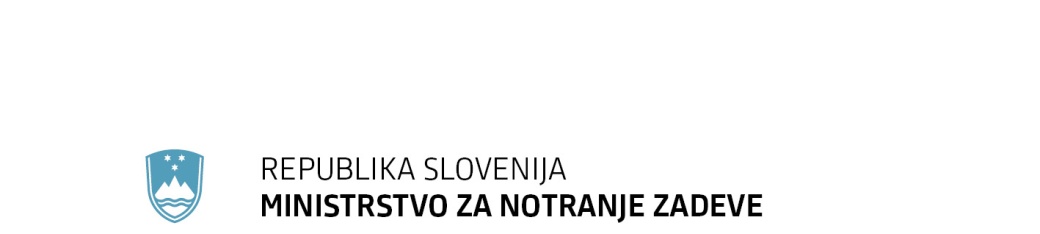 Štefanova ulica 2, 1501 Ljubljana	T: 01 428 40 00	F: 01 428 47 33	E: gp.mnz@gov.si	www.mnz.gov.siNa podlagi šestega odstavka 21. člena Zakona o Vladi Republike Slovenije (Uradni list RS, št. 24/05 – uradno prečiščeno besedilo, 109/08, 38/10 – ZUKN, 8/12, 21/13, 47/13 – ZDU-1G, 65/14 in 55/17) je Vlada Republike Slovenije na … redni seji dne … sprejelaSKLEPVlada Republike Slovenije je sprejela odgovor na dopis Združenja občin Slovenije v zvezi s težavami zaradi nezakonitih prehodov državne meje.Stojan Tramtegeneralni sekretarMinistrstvo za notranje zadeve,Ministrstvo za javno upravoMinistrstvo za obramboMinistrstvo za okolje in prostorMinistrstvo za financeMinistrstvo za kmetijstvo, gozdarstvo in prehranoMinistrstvo za zdravjeUrad RS za oskrbo in integracijo migrantovGeneralni sekretariat VladeKabinet predsednika VladePRILOGA – Odgovor Vlade na dopis Združenja občin Slovenije v zvezi s težavami zaradi nezakonitih prehodov državne mejeMigracije predstavljajo globalen in kompleksen izziv, ki s svojimi pozitivnimi in negativnimi učinki vpliva na praktično vse države sveta. Gre za proces, ki ga ne more obvladati posamezna država, zato je nujno povezovanje in sodelovanje na vseh nivojih. Za njihovo ustrezno obravnavanje je pomemben razumevanje vseh vidikov migracij in priprava celovitega pristopa k upravljanju migracij.Republika Slovenija je del globalnih migracijskih trendov, saj leži na t.i. zahodno-balkanski poti nezakonitega priseljevanja v Evropsko unijo. Za nezakonita potovanja v zahodno-evropske ciljne države jo uporabljajo predvsem državljani indijskega podkontinenta, srednjega in bližnjega vzhoda, v zadnjem obdobju pa tudi državljani držav magrebskega območja ter držav podsaharske Afrike. Slovenija je odgovorna za učinkovito varovanje 670 km zunanje kopenske meje z Republiko Hrvaško in  s tem za zagotavljanje varnosti celotnega schengenskega območja. Slovenska policija izvaja celoten nadzor meje s to državo, vključno z izvajanjem mejne kontrole na 58 mejnih prehodih. Na notranji mejah je zavezana k omejevanju t.i. sekundarnih nedovoljenih migracij ter preprečevanje in odkrivanje čezmejne kriminalitete. Na zunanji schengenski meji s Hrvaško letos beležimo povečanje števila nedovoljenih prehodov meje. Analize tveganja kažejo na porast le-teh tudi v prihodnje, še posebej pa v spomladanskem času in poletnih mesecih. Poleg povečanega števila nedovoljenih prehodov, se pojavljajo tudi nove smeri in oblike nedovoljenega potovanja naprej po državi. Gre predvsem za poti po z gozdom zaraščenih področjih, migranti pa se na poti zadržujejo dan ali dva v improviziranih začasnih bivališčih (kampih). Za zagotavljanje varnosti prebivalcev slovenska policija že vse od zaznanega povečanja števila nezakonitih prehodov državne meje izvaja ustrezne ukrepe, tako na področju preprečevanje kot tudi na področju odkrivanja nedovoljenih migracij. Policija je na določene dele zunanje meje usmerila dodatne kadrovske vire in tehnično opremo, prilagodila metode nadzora državne meje, uvedla video nadzorne sisteme na določenih območjih, nabavila ustrezno tehnično opremo za boljši nadzor državne meje in odkrivanje ilegalnih prehodov. Poudarek je dala tudi spremljanju stanja ter pridobivanju in izmenjavi informacij v zahodno Balkanski regiji. Pri varovanju državne meje z Republiko Hrvaško policistom pomagajo pripadniki Slovenske vojske ter pomožni policisti. Policija je poostrila tudi nadzor tudi v notranjosti države (nastanitvene kapacitete, avtobusne in železniške povezave, avtoceste…) z namenom preprečevanja t. i. sekundarnih migracij. Za zaščito na meji z Republiko Hrvaško so postavljene začasne tehnične ovire, katerih status je urejen z Zakonom o nadzoru državne meje (Uradni list RS, št. 35/10 – uradno prečiščeno besedilo, 15/13 – ZNPPol, 5/17 in 68/17). Po navedenem zakonu dobijo lastniki, ki dajo zahtevo za plačilo odškodnine zaradi postavljene ograje, le-to tudi plačano v skladu s sprejeto metodologijo.Vlada Republike Slovenije je prisluhnila občinam, ki so težave, ki izhajajo iz nezakonitih prehodov meje večkrat predstavile vladni strani in sprejela konkretne ukrepe za lažje soočanje občin z aktualnim  stanjem.Glede odpadkov in postopkov rokovanja z njimi je Uprava RS za zaščito in reševanje pozvala Nacionalni inštitut za javno zdravje, ki je pripravil navodila, s katerimi so seznanili vse občine v obmejnem območju. Prav tako je URSZR predstavnike občin pozval, da v zvezi z izpostavljeno problematiko opremljenosti za gašenje požarov v naravnem okolju oziroma za druge intervencije povezane z migracijami, pripravijo informativni nabor opreme, ki bi jo potrebovali za zagotavljanje ustreznega nivoja varnosti. Prav tako je Uprava RS za zaščito in reševanje v lanskem letu izvedla dodatno usposabljanje članov prostovoljnih gasilskih društev za reševanje iz vode. Ministrstvo za zdravje zdravstvene ustanove informira o postopkih ravnanja v primerih, ko so tujci odpeljani v zdravstveno ustanovo, ter za opravljene storitve tudi zagotavlja plačilo.Glede problematike odpadkov, se Vlada zaveda, da ima problem lahko več dimenzij. Odpadki na kraškem terenu in na območju turističnih con, krajinskih parkov in občutljivih ekosistemov nedvomno predstavljajo ekološki in zdravstveni problem, policiji pa onemogočajo učinkovito operativno delo. S tem v zvezi je Vlada dne 17. 5. 2019 sprejela sklep št. 35402-1/2019/6, v katerem je odločila, da za odstranitev odpadkov, ki so posledica nelegalnih prehodov državne meje, občinam povrne stroške odstranitve odpadkov. Podlaga za plačilo stroškov bodo informacije policije iz katere bodo razvidni lokacija in vrsta odpadkov z navedbo, da so nastali kot posledica nezakonitih prehodov državne meje in zahtevek občine, ki bo ustrezno dokumentiran.  Občine delijo bremena, ki izhajajo iz dejstva, da je Slovenija leži na tranzitni poti. Nedvomno nosijo velik del konkretnih težav, ki izhajajo iz povečanja nezakonitih prehodov meje. Vlada se zaveda izjemnega pomena, ki ga imajo pri obvladovanju migracij lokalne skupnosti, zato bo Vlada še naprej zagotavljala stalno komuniciranje z lokalnimi skupnostmi in si prizadevala za aktivno vključevanje in sodelovanje z občinami pred sprejemanjem odločitev povezanih z obvladovanjem migracij. Učinkovito sodelovanje lokalne in vladne strani se je med drugim izkazalo v letih 2015 in 2016, ko je ozemlje Republike Slovenije prečkalo skoraj pol milijona migrantov. Številka: 225-4/2019/18Številka: 225-4/2019/18Ljubljana, 29. 5. 2019Ljubljana, 29. 5. 2019EVAEVAGENERALNI SEKRETARIAT VLADE REPUBLIKE SLOVENIJEGp.gs@gov.siGENERALNI SEKRETARIAT VLADE REPUBLIKE SLOVENIJEGp.gs@gov.siZADEVA: Odgovor Vlade Republike Slovenije na dopis Združenja občin Slovenije v zvezi s težavami zaradi nezakonitih prehodov državne meje – predlog za obravnavoZADEVA: Odgovor Vlade Republike Slovenije na dopis Združenja občin Slovenije v zvezi s težavami zaradi nezakonitih prehodov državne meje – predlog za obravnavoZADEVA: Odgovor Vlade Republike Slovenije na dopis Združenja občin Slovenije v zvezi s težavami zaradi nezakonitih prehodov državne meje – predlog za obravnavoZADEVA: Odgovor Vlade Republike Slovenije na dopis Združenja občin Slovenije v zvezi s težavami zaradi nezakonitih prehodov državne meje – predlog za obravnavo1. Predlog sklepov vlade:1. Predlog sklepov vlade:1. Predlog sklepov vlade:1. Predlog sklepov vlade:Na podlagi šestega odstavka 21. člena Zakona o Vladi Republike Slovenije (Uradni list RS, št. 24/05 – uradno prečiščeno besedilo, 109/08, 38/10 – ZUKN, 8/12, 21/13, 47/13 – ZDU-1G, 65/14 in 55/17) je Vlada Republike Slovenije na …… seji dne ……. sprejela naslednjiSKLEPVlada Republike Slovenije je sprejela odgovor na dopis Združenja občin Slovenije v zvezi s težavami zaradi nezakonitih prehodov državne meje.Stojan Tramtegeneralni sekretarPrejmejo:Ministrstvo za notranje zadeve,Ministrstvo za javno upravoMinistrstvo za obramboMinistrstvo za okolje in prostorMinistrstvo za financeMinistrstvo za kmetijstvo, gozdarstvo in prehranoMinistrstvo za zdravjeUrad RS za oskrbo in integracijo migrantovGeneralni sekretariat VladeKabinet predsednika VladeNa podlagi šestega odstavka 21. člena Zakona o Vladi Republike Slovenije (Uradni list RS, št. 24/05 – uradno prečiščeno besedilo, 109/08, 38/10 – ZUKN, 8/12, 21/13, 47/13 – ZDU-1G, 65/14 in 55/17) je Vlada Republike Slovenije na …… seji dne ……. sprejela naslednjiSKLEPVlada Republike Slovenije je sprejela odgovor na dopis Združenja občin Slovenije v zvezi s težavami zaradi nezakonitih prehodov državne meje.Stojan Tramtegeneralni sekretarPrejmejo:Ministrstvo za notranje zadeve,Ministrstvo za javno upravoMinistrstvo za obramboMinistrstvo za okolje in prostorMinistrstvo za financeMinistrstvo za kmetijstvo, gozdarstvo in prehranoMinistrstvo za zdravjeUrad RS za oskrbo in integracijo migrantovGeneralni sekretariat VladeKabinet predsednika VladeNa podlagi šestega odstavka 21. člena Zakona o Vladi Republike Slovenije (Uradni list RS, št. 24/05 – uradno prečiščeno besedilo, 109/08, 38/10 – ZUKN, 8/12, 21/13, 47/13 – ZDU-1G, 65/14 in 55/17) je Vlada Republike Slovenije na …… seji dne ……. sprejela naslednjiSKLEPVlada Republike Slovenije je sprejela odgovor na dopis Združenja občin Slovenije v zvezi s težavami zaradi nezakonitih prehodov državne meje.Stojan Tramtegeneralni sekretarPrejmejo:Ministrstvo za notranje zadeve,Ministrstvo za javno upravoMinistrstvo za obramboMinistrstvo za okolje in prostorMinistrstvo za financeMinistrstvo za kmetijstvo, gozdarstvo in prehranoMinistrstvo za zdravjeUrad RS za oskrbo in integracijo migrantovGeneralni sekretariat VladeKabinet predsednika VladeNa podlagi šestega odstavka 21. člena Zakona o Vladi Republike Slovenije (Uradni list RS, št. 24/05 – uradno prečiščeno besedilo, 109/08, 38/10 – ZUKN, 8/12, 21/13, 47/13 – ZDU-1G, 65/14 in 55/17) je Vlada Republike Slovenije na …… seji dne ……. sprejela naslednjiSKLEPVlada Republike Slovenije je sprejela odgovor na dopis Združenja občin Slovenije v zvezi s težavami zaradi nezakonitih prehodov državne meje.Stojan Tramtegeneralni sekretarPrejmejo:Ministrstvo za notranje zadeve,Ministrstvo za javno upravoMinistrstvo za obramboMinistrstvo za okolje in prostorMinistrstvo za financeMinistrstvo za kmetijstvo, gozdarstvo in prehranoMinistrstvo za zdravjeUrad RS za oskrbo in integracijo migrantovGeneralni sekretariat VladeKabinet predsednika Vlade2. Predlog za obravnavo predloga zakona po nujnem ali skrajšanem postopku v državnem zboru z obrazložitvijo razlogov:2. Predlog za obravnavo predloga zakona po nujnem ali skrajšanem postopku v državnem zboru z obrazložitvijo razlogov:2. Predlog za obravnavo predloga zakona po nujnem ali skrajšanem postopku v državnem zboru z obrazložitvijo razlogov:2. Predlog za obravnavo predloga zakona po nujnem ali skrajšanem postopku v državnem zboru z obrazložitvijo razlogov:////3. a Osebe, odgovorne za strokovno pripravo in usklajenost gradiva:3. a Osebe, odgovorne za strokovno pripravo in usklajenost gradiva:3. a Osebe, odgovorne za strokovno pripravo in usklajenost gradiva:3. a Osebe, odgovorne za strokovno pripravo in usklajenost gradiva:Mag. Petra Marolt Vajda, sekretarka, MNZMag. Petra Marolt Vajda, sekretarka, MNZMag. Petra Marolt Vajda, sekretarka, MNZMag. Petra Marolt Vajda, sekretarka, MNZ3. b Zunanji strokovnjaki, ki so sodelovali pri pripravi dela ali celotnega gradiva:3. b Zunanji strokovnjaki, ki so sodelovali pri pripravi dela ali celotnega gradiva:3. b Zunanji strokovnjaki, ki so sodelovali pri pripravi dela ali celotnega gradiva:3. b Zunanji strokovnjaki, ki so sodelovali pri pripravi dela ali celotnega gradiva:////4. Predstavniki vlade, ki bodo sodelovali pri delu državnega zbora:4. Predstavniki vlade, ki bodo sodelovali pri delu državnega zbora:4. Predstavniki vlade, ki bodo sodelovali pri delu državnega zbora:4. Predstavniki vlade, ki bodo sodelovali pri delu državnega zbora:////5. Kratek povzetek gradiva:5. Kratek povzetek gradiva:5. Kratek povzetek gradiva:5. Kratek povzetek gradiva:6. Presoja posledic za:6. Presoja posledic za:6. Presoja posledic za:6. Presoja posledic za:a)javnofinančna sredstva nad 40.000 EUR v tekočem in naslednjih treh letihjavnofinančna sredstva nad 40.000 EUR v tekočem in naslednjih treh letihNEb)usklajenost slovenskega pravnega reda s pravnim redom Evropske unijeusklajenost slovenskega pravnega reda s pravnim redom Evropske unijeNEc)administrativne poslediceadministrativne poslediceNEč)gospodarstvo, zlasti mala in srednja podjetja ter konkurenčnost podjetijgospodarstvo, zlasti mala in srednja podjetja ter konkurenčnost podjetijNEd)okolje, vključno s prostorskimi in varstvenimi vidikiokolje, vključno s prostorskimi in varstvenimi vidikiNEe)socialno področjesocialno področjeNEf)dokumente razvojnega načrtovanja:nacionalne dokumente razvojnega načrtovanjarazvojne politike na ravni programov po strukturi razvojne klasifikacije programskega proračunarazvojne dokumente Evropske unije in mednarodnih organizacijdokumente razvojnega načrtovanja:nacionalne dokumente razvojnega načrtovanjarazvojne politike na ravni programov po strukturi razvojne klasifikacije programskega proračunarazvojne dokumente Evropske unije in mednarodnih organizacijNE7. a Predstavitev ocene finančnih posledic nad 40.000 EUR:7. a Predstavitev ocene finančnih posledic nad 40.000 EUR:7. a Predstavitev ocene finančnih posledic nad 40.000 EUR:7. a Predstavitev ocene finančnih posledic nad 40.000 EUR:I. Ocena finančnih posledic, ki niso načrtovane v sprejetem proračunuI. Ocena finančnih posledic, ki niso načrtovane v sprejetem proračunuI. Ocena finančnih posledic, ki niso načrtovane v sprejetem proračunuI. Ocena finančnih posledic, ki niso načrtovane v sprejetem proračunuI. Ocena finančnih posledic, ki niso načrtovane v sprejetem proračunuI. Ocena finančnih posledic, ki niso načrtovane v sprejetem proračunuI. Ocena finančnih posledic, ki niso načrtovane v sprejetem proračunuI. Ocena finančnih posledic, ki niso načrtovane v sprejetem proračunuI. Ocena finančnih posledic, ki niso načrtovane v sprejetem proračunuTekoče leto (t)Tekoče leto (t)t + 1t + 2t + 2t + 2t + 3Predvideno povečanje (+) ali zmanjšanje (–) prihodkov državnega proračuna Predvideno povečanje (+) ali zmanjšanje (–) prihodkov državnega proračuna Predvideno povečanje (+) ali zmanjšanje (–) prihodkov občinskih proračunov Predvideno povečanje (+) ali zmanjšanje (–) prihodkov občinskih proračunov Predvideno povečanje (+) ali zmanjšanje (–) odhodkov državnega proračuna Predvideno povečanje (+) ali zmanjšanje (–) odhodkov državnega proračuna Predvideno povečanje (+) ali zmanjšanje (–) odhodkov občinskih proračunovPredvideno povečanje (+) ali zmanjšanje (–) odhodkov občinskih proračunovPredvideno povečanje (+) ali zmanjšanje (–) obveznosti za druga javnofinančna sredstvaPredvideno povečanje (+) ali zmanjšanje (–) obveznosti za druga javnofinančna sredstvaII. Finančne posledice za državni proračunII. Finančne posledice za državni proračunII. Finančne posledice za državni proračunII. Finančne posledice za državni proračunII. Finančne posledice za državni proračunII. Finančne posledice za državni proračunII. Finančne posledice za državni proračunII. Finančne posledice za državni proračunII. Finančne posledice za državni proračunII. a Pravice porabe za izvedbo predlaganih rešitev so zagotovljene:II. a Pravice porabe za izvedbo predlaganih rešitev so zagotovljene:II. a Pravice porabe za izvedbo predlaganih rešitev so zagotovljene:II. a Pravice porabe za izvedbo predlaganih rešitev so zagotovljene:II. a Pravice porabe za izvedbo predlaganih rešitev so zagotovljene:II. a Pravice porabe za izvedbo predlaganih rešitev so zagotovljene:II. a Pravice porabe za izvedbo predlaganih rešitev so zagotovljene:II. a Pravice porabe za izvedbo predlaganih rešitev so zagotovljene:II. a Pravice porabe za izvedbo predlaganih rešitev so zagotovljene:Ime proračunskega uporabnika Šifra in naziv ukrepa, projektaŠifra in naziv ukrepa, projektaŠifra in naziv proračunske postavkeŠifra in naziv proračunske postavkeZnesek za tekoče leto (t)Znesek za tekoče leto (t)Znesek za tekoče leto (t)Znesek za t + 1SKUPAJSKUPAJSKUPAJSKUPAJSKUPAJII. b Manjkajoče pravice porabe bodo zagotovljene s prerazporeditvijo:II. b Manjkajoče pravice porabe bodo zagotovljene s prerazporeditvijo:II. b Manjkajoče pravice porabe bodo zagotovljene s prerazporeditvijo:II. b Manjkajoče pravice porabe bodo zagotovljene s prerazporeditvijo:II. b Manjkajoče pravice porabe bodo zagotovljene s prerazporeditvijo:II. b Manjkajoče pravice porabe bodo zagotovljene s prerazporeditvijo:II. b Manjkajoče pravice porabe bodo zagotovljene s prerazporeditvijo:II. b Manjkajoče pravice porabe bodo zagotovljene s prerazporeditvijo:II. b Manjkajoče pravice porabe bodo zagotovljene s prerazporeditvijo:Ime proračunskega uporabnika Šifra in naziv ukrepa, projektaŠifra in naziv ukrepa, projektaŠifra in naziv proračunske postavke Šifra in naziv proračunske postavke Znesek za tekoče leto (t)Znesek za tekoče leto (t)Znesek za tekoče leto (t)Znesek za t + 1 SKUPAJSKUPAJSKUPAJSKUPAJSKUPAJII. c Načrtovana nadomestitev zmanjšanih prihodkov in povečanih odhodkov proračuna:II. c Načrtovana nadomestitev zmanjšanih prihodkov in povečanih odhodkov proračuna:II. c Načrtovana nadomestitev zmanjšanih prihodkov in povečanih odhodkov proračuna:II. c Načrtovana nadomestitev zmanjšanih prihodkov in povečanih odhodkov proračuna:II. c Načrtovana nadomestitev zmanjšanih prihodkov in povečanih odhodkov proračuna:II. c Načrtovana nadomestitev zmanjšanih prihodkov in povečanih odhodkov proračuna:II. c Načrtovana nadomestitev zmanjšanih prihodkov in povečanih odhodkov proračuna:II. c Načrtovana nadomestitev zmanjšanih prihodkov in povečanih odhodkov proračuna:II. c Načrtovana nadomestitev zmanjšanih prihodkov in povečanih odhodkov proračuna:Novi prihodkiNovi prihodkiNovi prihodkiZnesek za tekoče leto (t)Znesek za tekoče leto (t)Znesek za tekoče leto (t)Znesek za t + 1Znesek za t + 1Znesek za t + 1SKUPAJSKUPAJSKUPAJOBRAZLOŽITEV:OBRAZLOŽITEV:OBRAZLOŽITEV:OBRAZLOŽITEV:OBRAZLOŽITEV:OBRAZLOŽITEV:OBRAZLOŽITEV:OBRAZLOŽITEV:OBRAZLOŽITEV:7. b Predstavitev ocene finančnih posledic pod 40.000 EUR:/7. b Predstavitev ocene finančnih posledic pod 40.000 EUR:/7. b Predstavitev ocene finančnih posledic pod 40.000 EUR:/7. b Predstavitev ocene finančnih posledic pod 40.000 EUR:/7. b Predstavitev ocene finančnih posledic pod 40.000 EUR:/7. b Predstavitev ocene finančnih posledic pod 40.000 EUR:/7. b Predstavitev ocene finančnih posledic pod 40.000 EUR:/7. b Predstavitev ocene finančnih posledic pod 40.000 EUR:/7. b Predstavitev ocene finančnih posledic pod 40.000 EUR:/8. Predstavitev sodelovanja z združenji občin:8. Predstavitev sodelovanja z združenji občin:8. Predstavitev sodelovanja z združenji občin:8. Predstavitev sodelovanja z združenji občin:8. Predstavitev sodelovanja z združenji občin:8. Predstavitev sodelovanja z združenji občin:8. Predstavitev sodelovanja z združenji občin:8. Predstavitev sodelovanja z združenji občin:8. Predstavitev sodelovanja z združenji občin:Vsebina predloženega gradiva (predpisa) vpliva na:pristojnosti občin,delovanje občin,financiranje občin.Vsebina predloženega gradiva (predpisa) vpliva na:pristojnosti občin,delovanje občin,financiranje občin.Vsebina predloženega gradiva (predpisa) vpliva na:pristojnosti občin,delovanje občin,financiranje občin.Vsebina predloženega gradiva (predpisa) vpliva na:pristojnosti občin,delovanje občin,financiranje občin.Vsebina predloženega gradiva (predpisa) vpliva na:pristojnosti občin,delovanje občin,financiranje občin.Vsebina predloženega gradiva (predpisa) vpliva na:pristojnosti občin,delovanje občin,financiranje občin.Vsebina predloženega gradiva (predpisa) vpliva na:pristojnosti občin,delovanje občin,financiranje občin.NENEGradivo (predpis) je bilo poslano v mnenje: Skupnosti občin Slovenije SOS: NE,Združenju občin Slovenije ZOS: NE,Združenju mestnih občin Slovenije ZMOS: NE.Gradivo (predpis) je bilo poslano v mnenje: Skupnosti občin Slovenije SOS: NE,Združenju občin Slovenije ZOS: NE,Združenju mestnih občin Slovenije ZMOS: NE.Gradivo (predpis) je bilo poslano v mnenje: Skupnosti občin Slovenije SOS: NE,Združenju občin Slovenije ZOS: NE,Združenju mestnih občin Slovenije ZMOS: NE.Gradivo (predpis) je bilo poslano v mnenje: Skupnosti občin Slovenije SOS: NE,Združenju občin Slovenije ZOS: NE,Združenju mestnih občin Slovenije ZMOS: NE.Gradivo (predpis) je bilo poslano v mnenje: Skupnosti občin Slovenije SOS: NE,Združenju občin Slovenije ZOS: NE,Združenju mestnih občin Slovenije ZMOS: NE.Gradivo (predpis) je bilo poslano v mnenje: Skupnosti občin Slovenije SOS: NE,Združenju občin Slovenije ZOS: NE,Združenju mestnih občin Slovenije ZMOS: NE.Gradivo (predpis) je bilo poslano v mnenje: Skupnosti občin Slovenije SOS: NE,Združenju občin Slovenije ZOS: NE,Združenju mestnih občin Slovenije ZMOS: NE.Gradivo (predpis) je bilo poslano v mnenje: Skupnosti občin Slovenije SOS: NE,Združenju občin Slovenije ZOS: NE,Združenju mestnih občin Slovenije ZMOS: NE.Gradivo (predpis) je bilo poslano v mnenje: Skupnosti občin Slovenije SOS: NE,Združenju občin Slovenije ZOS: NE,Združenju mestnih občin Slovenije ZMOS: NE.9. Predstavitev sodelovanja javnosti:9. Predstavitev sodelovanja javnosti:9. Predstavitev sodelovanja javnosti:9. Predstavitev sodelovanja javnosti:9. Predstavitev sodelovanja javnosti:9. Predstavitev sodelovanja javnosti:9. Predstavitev sodelovanja javnosti:9. Predstavitev sodelovanja javnosti:9. Predstavitev sodelovanja javnosti:Gradivo je bilo predhodno objavljeno na spletni strani predlagatelja:Gradivo je bilo predhodno objavljeno na spletni strani predlagatelja:Gradivo je bilo predhodno objavljeno na spletni strani predlagatelja:Gradivo je bilo predhodno objavljeno na spletni strani predlagatelja:Gradivo je bilo predhodno objavljeno na spletni strani predlagatelja:Gradivo je bilo predhodno objavljeno na spletni strani predlagatelja:Gradivo je bilo predhodno objavljeno na spletni strani predlagatelja:NENE10. Pri pripravi gradiva so bile upoštevane zahteve iz Resolucije o normativni dejavnosti:10. Pri pripravi gradiva so bile upoštevane zahteve iz Resolucije o normativni dejavnosti:10. Pri pripravi gradiva so bile upoštevane zahteve iz Resolucije o normativni dejavnosti:10. Pri pripravi gradiva so bile upoštevane zahteve iz Resolucije o normativni dejavnosti:10. Pri pripravi gradiva so bile upoštevane zahteve iz Resolucije o normativni dejavnosti:10. Pri pripravi gradiva so bile upoštevane zahteve iz Resolucije o normativni dejavnosti:10. Pri pripravi gradiva so bile upoštevane zahteve iz Resolucije o normativni dejavnosti:DADA11. Gradivo je uvrščeno v delovni program vlade:11. Gradivo je uvrščeno v delovni program vlade:11. Gradivo je uvrščeno v delovni program vlade:11. Gradivo je uvrščeno v delovni program vlade:11. Gradivo je uvrščeno v delovni program vlade:11. Gradivo je uvrščeno v delovni program vlade:11. Gradivo je uvrščeno v delovni program vlade:DADABoštjan PoklukarministerBoštjan PoklukarministerBoštjan PoklukarministerBoštjan PoklukarministerBoštjan PoklukarministerBoštjan PoklukarministerBoštjan PoklukarministerBoštjan PoklukarministerBoštjan Poklukarminister